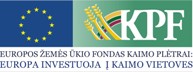 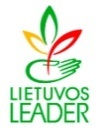 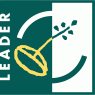 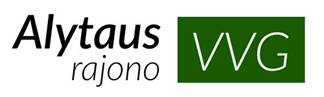 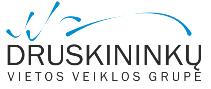 Tarptautinio  bendradarbiavimo projektas „Lėtos kultūros patirtys 2.00/CultTrips 2.00" (Nr. 44TT-KA-18-4-04902-PER) Turizmo rinkos aktualijos Lietuvoje ir užsienyje2022 m. rugsėjo 21 d.  Vytautas Mineral SPA konferencijų salė, Karalienės Barboros al.2, Birštonas Lektorė  Daiva Tankūnaitė 15.45 – 16.00 Sutikimo kava   16.00– 19.00Turizmo rinkos tendencijos naujų iššūkių akivaizdoje Lietuvoje 19.00 – 19.20 Pietų pertrauka19.20 – 21.20Turizmo rinkos tendencijos naujų iššūkių akivaizdoje užsienyje21.20 – 21.30 Kavos pertrauka21.30 - 22.30 Turizmo verslo transformacija. Turizmo skaitmenizacija ir turizmo duomenų stebėsenos įrankiai. Diskusijos.   